Cykl lekcji języka polskiego w klasach 7–8 poświęconych książce Pawła Beręsewicza Wszystkie lajki MarczukaLekcja 1, 2 Temat: Rozmawiamy o Wikipedii 			2 godz. Cele: – przeprowadza wnioskowanie jako element wywodu argumentacyjnego [III, 1, 6)], – zgadza się z cudzymi poglądami lub polemizuje z nimi, rzeczowo uzasadniając własne zdanie [III, 1, 7)], – rozpoznaje i rozróżnia środki perswazji i manipulacji w tekstach reklamowych, określa ich funkcję [III, 1, 8)], – gromadzi i porządkuje materiał rzeczowy potrzebny do tworzenia wypowiedzi [III, 1, 2)], – rozwija umiejętność krytycznego myślenia i formułowania opinii [IV, 8)], – wyszukuje w tekście potrzebne informacje oraz cytuje odpowiednie fragmenty tekstu publicystycznego, popularnonaukowego lub naukowego [I, 2, 1)], – porządkuje informacje w zależności od ich funkcji w przekazie [II, 1, 2)]. – wskazuje wartości w utworze oraz określa wartości ważne dla bohatera [kl. 4–6, I, 1, 20). Metody: – heureza, pogadanka, dyskusja, praca z tekstemFormy: – zbiorowaMateriały: – Paweł Beręsewicz Wszystkie lajki Marczuka– teksty do analizy i dyskusji klasowej (do wydrukowania lub pokazania na tablicy multimedialnej) Przebieg lekcji Czynności organizacyjne. (5 minut)Wrażenia uczniów po lekturze powieści Wszystkie lajki Marczuka. 
Określenie jej problematyki. Jakie refleksje zostały w was po lekturze tej powieści?  (5 minut)Wstępna rozmowa na temat Wikipedii i papierowych encyklopedii. Wikipedia Czy często z niej korzystacie? Jakich treści w niej szukacie? Czy jest pomocna? W jaki sposób z niej korzystacie? Czy tylko z jej wersji polskojęzycznej? 
Czy porównujecie wersje haseł z różnych języków? Encyklopedia papierowaCzy macie w domu encyklopedie papierowe? Jakie są to encyklopedie? Czy z nich korzystacie? Jak często? Dlaczego tak? Dlaczego nie? Własna notatka uczniów na ww. temat. (10 minut)Rozdanie uczniom tekstów na temat Henryka Batuty i Zhemao. Odczytanie ich. 
(5–10 minut)Tekst nr 1Mistyfikacja związana z Henrykiem Batutą W latach 2004–2006 polskojęzyczna Wikipedia padła ofiarą mistyfikacji, w której stworzono fikcyjną postać Henryka Batuty. Anonimowi autorzy wprowadzili hasło opisujące nieistniejącą postać historyczną, dodając fałszywe informacje do innych haseł na Wikipedii w celu uwiarygodnienia istnienia wymyślonego Henryka Batuty. Mistyfikacja trwała przez blisko piętnaście miesięcy, zanim została ostatecznie wykryta i usunięta.Fałszywe informacje o Henryku Batucie rozprzestrzeniły się poza Wikipedię, pojawiając się na innych stronach internetowych i w dyskusjach online. Sprawa ta postawiła pod znakiem zapytania kwestię wiarygodności treści w internecie i zwróciła uwagę na konieczność większej ostrożności w weryfikacji informacji online. Wpis na temat Henryka Batuty to ostrzeżenie przed niebezpieczeństwami związanymi z manipulacją treścią w internecie. Wpis w Wikipedii brzmiał następująco: Henryk Batuta, właśc. Izaak Apfelbaum (ur. 1898 w Odessie, zm. 1947 pod Ustrzykami Górnymi) – polski komunista, działacz międzynarodowego ruchu robotniczego. Uczestnik wojny domowej w Rosji, po powrocie do kraju członek Komunistycznej Partii Polski. Na mocy partyjnych wyroków organizował zabójstwa tajnych współpracowników policji politycznej, których wykonawcą był m.in. Wacław Komar. Sprawa ta wyszła na jaw dopiero w latach 50. W latach 1934–1935 więzień Berezy Kartuskiej, później na emigracji. Uczestnik wojny domowej w Hiszpanii. W czasie II wojny światowej w ZSRR, 
od 1943 członek Związku Patriotów Polskich, major Korpusu Bezpieczeństwa Wewnętrznego. 
Zginął w 1947 pod Ustrzykami Górnymi w starciu z UPA.Jego osobie poświęcona jest ulica w Warszawie (Służew nad Dolinką). Po 1989 r. pojawiały się liczne głosy, by zmienić jej nazwę, jednak do zmiany nie doszło.Tekst nr 2Mistyfikacja Zhemao na chińskiej WikipediiChińskojęzyczna wolontariuszka Wikipedii o pseudonimie Zhemao, stworzyła ponad 200 fałszywych artykułów na temat historii średniowiecznej Rosji. Jej działalność trwała od 2012 do 2022 roku. Zhemao mieszała fikcję z prawdą, wykorzystując technikę przekładu automatycznego oraz dodając zmyślone przez siebie szczegóły. Jej fałszywe hasła były szczegółowe i przekonujące, co sprawiło, że nie zostały wykryte przez ponad dekadę. Zdobyła zaufanie społeczności Wikipedii, podając się za córkę historyka i wykorzystując wsparcie innych kont, aby uwiarygodnić swoje artykuły. Mistyfikację Zhemao odkrył pisarz o pseudonimie Yifan, kiedy natrafił na rozbudowany artykuł o kopalni srebra w Kaszynie, która nigdy nie istniała i informacja o niej nie pojawiła się w różnojęzycznych wersjach Wikipedii (również rosyjskiej). Większość artykułów Zhemao została wtedy usunięta, a jej konto zablokowano. Zhemao przyznała, że nie ma wyższego wykształcenia,  przeprosiła i ujawniła, że w rzeczywistości jest gospodynią domową. Porównanie obu tekstów z fabułą powieści Wszystkie lajki Marczuka. Czy jest możliwe, że pomysł do napisania powieści wyniknął z autentycznych wydarzeń? Jakie dostrzegacie podobieństwa między wydarzeniami powieści a opisanymi 
w tekstach fałszerstwach Wikipedii? (5 minut) Na podstawie książki i tekstów zapiszcie w punktach drogę fake newsa. (10 minut) Przykładowa notatka:Droga fake newsa Zapisanie fałszywego hasła w Wikipedii. Zorganizowanie kampanii reklamowej / informacyjnej pod nieprawdziwym hasłem. Wykorzystanie wpisów nieświadomych prawdy „pożytecznych idiotów”. Pisanie nieprawdy na forach internetowych, w komentarzach prasowych, 
na stronach tematycznych. Nachalna, wielokrotnie powtarzana propaganda. Niekontrolowane samopowielanie się fake newsa. 9. Czy w świetle tego, co powiedzieliśmy do tej pory, Wikipedia wydaje się wam rzetelnym źródłem informacji? (5 minut) 10. Rozdanie uczniom tekstów na temat Wikipedii. Przeczytanie. (5–10 minut)   Tekst nr 3Wikipedia jest bardzo cennym narzędziem edukacyjnym i źródłem wiedzy dla osób z różnych środowisk 
i dziedzin. Łatwo dostępna dla każdego i bezpłatna, stanowi najpopularniejsze źródło informacji na świecie. Zawiera szeroki zakres artykułów z wielu dziedzin wiedzy, pisanych przez często anonimowych wolontariuszy-wikipedystów o bardzo zróżnicowanym stopniu wiedzy. Aby zostać wikipedystą nie trzeba spełnić wyśrubowanych wymagań, wystarczy dobra wola i chęć pracy. Tysiące wolontariuszy stale aktualizuje i uzupełnia hasła, co sprawia, że w Wikipedii znajdziemy najświeższe informacje i najnowsze odkrycia. Zaleca się jednak ostrożność i sprawdzanie źródeł, aby potwierdzić prawdziwość informacji przed ich wykorzystaniem. Tekst nr 4[Wikipedia] jest to nie tylko największa encyklopedia (i największy zbiorowy ruch społeczny w historii ludzkości), ale także encyklopedia, której jakość nie odbiega znacząco od tzw. źródeł profesjonalnych. 
Już w 2005 r. „Nature” opublikowało badania, z których wynikało, że liczba błędów w Wikipedii nie odstawała wówczas od Britanniki. Co prawda ta ostatnia mocno kontestowała te wyniki, częściowo słusznie krytykując metodykę badawczą, ale od tego czasu sporo się zmieniło. Wikipedia pięciokrotnie zwiększyła objętość i obecnie jest ponad pięćdziesięciokrotnie większa od Britanniki. Sama Britannica od 2012 r. przestała się ukazywać, 
nie wytrzymawszy tempa konkurencji. Badania z tego samego roku, przeprowadzone przez australijskich badaczy na wycinkowej próbie haseł dotyczących zaburzeń psychicznych, opublikowane w jednym z wiodących czasopism medycznych „Psychological Medicine”, dowiodły, że „jakość informacji na temat depresji 
i schizofrenii w Wikipedii jest, ogólnie rzecz biorąc, równie dobra lub lepsza niż na centralnie administrowanych stronach w encyklopedii Britannica, a także podręczniku psychiatrii”.Choć zbadanie jakości wszystkich haseł Wikipedii jest, rzecz jasna, niemożliwe, a sama angielska Wikipedia 
ma już ponad 5 mln haseł (polska 1,2 mln), o jej jakości świadczy także coraz większe zaufanie środowisk akademickich do tego medium. Amerykańskie Towarzystwo Socjologiczne, Amerykańskie Towarzystwo Psychologiczne, a także Stowarzyszenie na rzecz Psychologii Naukowej zgodnie zachęcają swoich członków 
do wzbogacania Wikipedii i wykorzystywania jej w pracy na uczelniach.Źródło: https://www.polityka.pl/niezbednik/1699614,1,trudno-znalezc-prawde-w-wikipedii-i-dobrze.read Tekst nr 5Wikipedia bywa przedmiotem krytyki z powodu nieprawidłowych informacji, które nie są w niej wykrywane 
i poprawiane. Od 2001 roku (kiedy to powstała) bardzo szybko się rozwinęła i obecnie jest największą encyklopedią świata. Piszą, edytują i weryfikują ją tysiące wolontariuszy-wikipedystów, wśród których wielu to wysokiej klasy eksperci w różnych dziedzinach.W badaniu przeprowadzonym na potrzeby czasopisma „Nature” porównano wybrane hasła Wikipedii 
i tradycyjnej, papierowej encyklopedii Britannica. Szukano w nich błędów i nieścisłości. Badacze nie wiedzieli, z którego źródła pochodziły analizowane przez nich hasła. Stwierdzono zaledwie osiem poważnych błędów – po cztery w każdej z encyklopedii. W obu źródłach pojawiły się również drobniejsze pomyłki merytoryczne: 162 w Wikipedii i 123 w Britannice – najstarszej i najbardziej renomowanej encyklopedii na świecie. Źródło: https://naukawpolsce.pl/aktualnosci/news%2C21439%2Cwikipedia-jednak-wiarygodna.html11. Czy w takim razie Wikipedia jest, czy nie jest rzetelnym źródłem informacji? 
Jak korzystać z Wikipedii? Minidyskusja. (5–10 minut)12. Odczytanie tekstu na temat Wikipedii. (5 minut)Tekst nr 6Oto kilka wskazówek, jak korzystać z Wikipedii w sposób efektywny i bezpieczny:•	Sprawdź źródła: Jeśli informacja jest istotna lub kontrowersyjna, warto sprawdzić, czy ma wiarygodne źródło. Niektóre artykuły mają sekcje „Źródła” lub „Bibliografia”, gdzie można znaleźć więcej informacji. •	Potwierdź informacje: Jeśli coś wydaje się podejrzane lub nieznane, warto potwierdzić to na innych stronach internetowych lub w innych źródłach.•	Sprawdź historię edycji: Warto spojrzeć na historię edycji artykułu, aby zobaczyć, czy nie było w nim wielu zmian w krótkim czasie. To może wskazywać na spór lub manipulację.•	Korzystaj z dyskusji: Jeśli masz wątpliwości co do treści artykułu, warto zajrzeć do sekcji dyskusji, gdzie użytkownicy mogą omawiać kwestie związane z treścią.•	Zwracaj uwagę na ostrzeżenia: Niektóre artykuły zawierają ostrzeżenia lub adnotacje dotyczące kontrowersji lub braku wiarygodności informacji.•	Bądź krytyczny: Mimo że Wikipedia jest cennym źródłem wiedzy, należy zachować zdrowy sceptycyzm i krytycyzm wobec prezentowanych informacji.13. Praca w parach.Na podstawie tego, co powiedzieliśmy do tej pory na lekcji, oraz własnych doświadczeń zapiszcie jak najwięcej argumentów i przykładów dowodzących dwóch tez: Wikipedia jest rzetelnym źródłem informacji.Wikipedia nie jest rzetelnym źródłem informacji. (15 minut)Lekcja 3 Temat: Piszemy rozprawkę na temat Wikipedii		1 godz. Cele: – wykorzystuje znajomość zasad tworzenia tezy i hipotezy oraz argumentów 
przy pisaniu rozprawki [III, 1, 4)], – rozwija umiejętność krytycznego myślenia i formułowania opinii [IV, 8)]. Metody: – samodzielna pracaFormy:– indywidualna Materiały:– teksty z poprzedniej lekcji Przebieg lekcji Na kolejnej lekcji uczniowie piszą samodzielnie rozprawkę na temat Wikipedii. Samodzielnie formułują także jej temat (rozprawka z tezą lub hipotezą). (45 minut) Lekcja 4 Temat: Adam Zieliński i inne trole. 			1 godz. Cele: – wykorzystuje w interpretacji utworów literackich odwołania do wartości uniwersalnych związane z postawami społecznymi [I, 1, 9)], – rozpoznaje manipulację językową i przeciwstawia jej zasady etyki wypowiedzi 
[III, 1, 9)], – rozwija umiejętność krytycznego myślenia i formułowania opinii [IV, 8)].– charakteryzuje bohaterów w czytanych utworach [kl. 4–6, I, 1, 9)], – wskazuje w utworze bohaterów głównych i drugoplanowych oraz określa ich cechy 
[kl. 4–6, I, 1, 11)], – określa doświadczenia bohaterów literackich i porównuje je z własnymi [kl. 4–6, I, 1, 16)], – wskazuje wartości w utworze oraz określa wartości ważne dla bohatera [kl. 4–6, I, 1, 20).
 Przebieg lekcji Przypomnienie typologii podziału bohaterów literackich:główny, pierwszoplanowy, drugoplanowy, epizodyczny, pozytywny, negatywny, tytułowy. Poproszenie uczniów, aby w parach dokonali podziału bohaterów powieści Wszystkie lajki Marczuka, a potem opowiedzieli o trudnościach i wątpliwościach, na jakie natrafili. Prawdopodobnie uczniowie będą mieli różne pomysły. Warto poprosić ich, aby powiedzieli, czym kierowali się, kwalifikując danego bohatera do danego typu. Jeśli przeobrazi się to w dyskusję – tym lepiej. Czy jest łatwo podzielić w tak tradycyjny sposób bohaterów tej powieści? 
Przy których bohaterach pojawiają się trudności? (10 minut)Adam Zieliński – bohater negatywny? (10 minut)Uczniowie dostają kartki z zapisanymi cechami. Oto alfabetyczna lista różnych cech ludzkich. Wykreśl z niej cechy, które nie pasują do Adama Zielińskiego. Pozostałe cechy wpisz do tabeli według wzoru: Przykładowy sposób rozwiązaniaambitnybezczelny bezinteresowny bezmyślnybez skrupułówcierpliwycwanydobry organizatorempatyczny godny zaufania inteligentnykomunikatywny konsekwentny kreatywny krętaczlekkomyślny lojalnyłatwo nawiązujący kontaktymanipulatormściwyniefrasobliwyniepewny siebienieszczerynieśmiałynietuzinkowyodważnyoperatywnypamiętliwypomysłowyprawdomównyprostolinijnyprzebiegłyrozrzutny serdecznyskuteczny towarzyskitraktujący ludzi przedmiotowotroskliwyuczciwywiarygodnywielkodusznywyrozumiałyzazdrosnyzbytnio rywalizujący 
z innymi zdolny do knuciazdolny 
do refleksji 
nad swoim postępowaniemzdolny do wzięcia odpo-wiedzialności 
|za swoje błędy4. Jakie pobudki kierowały Adamem Zielińskim, głównym bohaterem powieści, gdy planował i przeprowadzał swoją mistyfikację? Dlatego zdecydował się na stworzenie fałszywego hasła w Wikipedii? (zawiść, zemsta, poczucie niedocenienia) (5 minut)5. Z jakich powodów są wymyślane fake newsy? Po co podaje się ludziom nieprawdziwe informacje? (5 minut)6. Jakie znacie rodzaje fake newsów? Jak się przed nimi bronić? Które z form szerzenia fake newsów wykorzystali bohaterowie powieści Wszystkie lajki Marczuka? (10 minut)Rozmowa z wykorzystaniem pojęć: Deep fake – technika obróbki obrazu, polegająca na łączeniu obrazów twarzy ludzkich przy użyciu technik sztucznej inteligencjiFotomontażPacynka – fałszywe konto utworzone i kontrolowane przez tego samego użytkownika m.in. w mediach społecznościowych Cyberprzestępczość – przestępczość w zakresie czynów skierowanych przeciwko systemowi komputerowemu i dokonanych przy użyciu komputeraTrollowanie – antyspołeczne zachowanie charakterystyczne dla internetowych forów dyskusyjnych i mediów społecznościowych, polegające na zamieszczaniu kontrowersyjnych, napastliwych, często nieprawdziwych treści w celu zwrócenia 
na siebie uwagi albo sprowokowania, ośmieszenia lub obrażenia innych użytkownikówBot – program wykonujący pewne czynności w zastępstwie człowiekaClickbait – przyciąganie uwagi internautów za pomocą tytułów lub miniaturek, które przesadnie wyolbrzymiają faktyczną treść lub znaczenie artykułu Podszywanie się pod strony internetowe7. Na czym polega niebezpieczeństwo fake newsów? W jakich dziedzinach jest to szczególnie niebezpieczne? Na ile realne i poważne jest to zagrożenie? (5 minut)Lekcja 5Temat: Co dalej z Marczukiem? 			1 godz. Cele: – wykorzystuje w interpretacji utworów literackich odwołania do wartości uniwersalnych związane z postawami społecznymi, etycznymi i dokonuje ich hierarchizacji [I, 1, 9)], – przeprowadza wnioskowanie jako element wywodu argumentacyjnego [III, 1, 6)], – zgadza się z cudzymi poglądami lub polemizuje z nimi, rzeczowo uzasadniając własne zdanie [III, 1, 7)], – rozwija umiejętność krytycznego myślenia i formułowania opinii [IV, 8)] Metody: – problemowa, dyskusja, burza mózgówFormy: – zbiorowa lub grupowa Materiały: – ulotki informacyjne Jak rozpoznawać i weryfikować fałszywe informacje– ewentualnie duże arkusze papieru do pracy w grupach, flamastry. Przebieg lekcji Kolejną lekcję warto poświęcić klasowej lub grupowej dyskusji pod tytułem 
Co dalej z Marczukiem?, podczas której uczniowie zastanowią się: Co Adam Zieliński powinien zrobić ze swoim fałszywym wpisem w Wikipedii? W jaki sposób to mógłby zorganizować? Jakie mogą być najbliższe i długofalowe konsekwencje każdej z jego decyzji: dla niego, dla jego bliskich, dla szkoły, dla prawdy, dla świata, dla Wikipedii.  W jaki sposób chłopiec może próbować zminimalizować skutki niektórych decyzji? Wnioski z dyskusji uczniowie mogą przedstawić np. w formie notatki graficznej (praca 
w grupach). Na zakończenie cyklu lekcji nauczycielka może rozdać uczniom ulotki informacyjne 
Jak rozpoznawać i weryfikować fałszywe informacje. Teksty do pracy przy omawianiu lektury Pawła Beręsewicza Wszystkie lajki Marczuka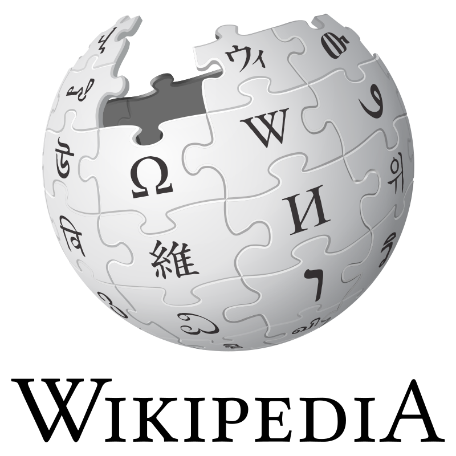 Tekst nr 1Mistyfikacja związana z Henrykiem Batutą W latach 2004–2006 polskojęzyczna Wikipedia padła ofiarą mistyfikacji, w której stworzono fikcyjną postać Henryka Batuty. Anonimowi autorzy wprowadzili hasło opisujące nieistniejącą postać historyczną, dodając fałszywe informacje do innych haseł na Wikipedii w celu uwiarygodnienia istnienia wymyślonego Henryka Batuty. Mistyfikacja trwała przez blisko piętnaście miesięcy, zanim została ostatecznie wykryta i usunięta.Fałszywe informacje o Henryku Batucie rozprzestrzeniły się poza Wikipedię, pojawiając się na innych stronach internetowych i w dyskusjach online. Sprawa ta postawiła pod znakiem zapytania kwestię wiarygodności treści w internecie i zwróciła uwagę na konieczność większej ostrożności w weryfikacji informacji online. Wpis na temat Henryka Batuty to ostrzeżenie przed niebezpieczeństwami związanymi z manipulacją treścią w internecie. Wpis w Wikipedii brzmiał następująco: Henryk Batuta, właśc. Izaak Apfelbaum (ur. 1898 w Odessie, zm. 1947 pod Ustrzykami Górnymi) – polski komunista, działacz międzynarodowego ruchu robotniczego. Uczestnik wojny domowej w Rosji, po powrocie do kraju członek Komunistycznej Partii Polski. Na mocy partyjnych wyroków organizował zabójstwa tajnych współpracowników policji politycznej, których wykonawcą był m.in. Wacław Komar. Sprawa ta wyszła na jaw dopiero w latach 50. W latach 1934–1935 więzień Berezy Kartuskiej, później na emigracji. Uczestnik wojny domowej w Hiszpanii. W czasie II wojny światowej w ZSRR, 
od 1943 członek Związku Patriotów Polskich, major Korpusu Bezpieczeństwa Wewnętrznego. 
Zginął w 1947 pod Ustrzykami Górnymi w starciu z UPA.Jego osobie poświęcona jest ulica w Warszawie (Służew nad Dolinką). Po 1989 r. pojawiały się liczne głosy, by zmienić jej nazwę, jednak do zmiany nie doszło.Tekst nr 2Mistyfikacja Zhemao na chińskiej WikipediiChińskojęzyczna wolontariuszka Wikipedii o pseudonimie Zhemao, stworzyła ponad 200 fałszywych artykułów na temat historii średniowiecznej Rosji. Jej działalność trwała od 2012 do 2022 roku. Zhemao mieszała fikcję z prawdą, wykorzystując technikę przekładu automatycznego oraz dodając zmyślone przez siebie szczegóły. Jej fałszywe hasła były szczegółowe i przekonujące, co sprawiło, że nie zostały wykryte przez ponad dekadę. Zdobyła zaufanie społeczności Wikipedii, podając się za córkę historyka i wykorzystując wsparcie innych kont, aby uwiarygodnić swoje artykuły. Mistyfikację Zhemao odkrył pisarz o pseudonimie Yifan, kiedy natrafił na rozbudowany artykuł o kopalni srebra w Kaszynie, która nigdy nie istniała i informacja o niej nie pojawiła się w różnojęzycznych wersjach Wikipedii (również rosyjskiej). Większość artykułów Zhemao została wtedy usunięta, a jej konto zablokowano. Zhemao przyznała, że nie ma wyższego wykształcenia,  przeprosiła i ujawniła, że w rzeczywistości jest gospodynią domową. Tekst nr 3Wikipedia jest bardzo cennym narzędziem edukacyjnym i źródłem wiedzy dla osób z różnych środowisk 
i dziedzin. Łatwo dostępna dla każdego i bezpłatna, stanowi najpopularniejsze źródło informacji na świecie. Zawiera szeroki zakres artykułów z wielu dziedzin wiedzy, pisanych przez często anonimowych wolontariuszy-wikipedystów o bardzo zróżnicowanym stopniu wiedzy. Aby zostać wikipedystą nie trzeba spełnić wyśrubowanych wymagań, wystarczy dobra wola i chęć pracy. Tysiące wolontariuszy stale aktualizuje i uzupełnia hasła, co sprawia, że w Wikipedii znajdziemy najświeższe informacje i najnowsze odkrycia. Zaleca się jednak ostrożność i sprawdzanie źródeł, aby potwierdzić prawdziwość informacji przed ich wykorzystaniem. Tekst nr 4[Wikipedia] jest to nie tylko największa encyklopedia (i największy zbiorowy ruch społeczny w historii ludzkości), ale także encyklopedia, której jakość nie odbiega znacząco od tzw. źródeł profesjonalnych. 
Już w 2005 r. „Nature” opublikowało badania, z których wynikało, że liczba błędów w Wikipedii nie odstawała wówczas od Britanniki. Co prawda ta ostatnia mocno kontestowała te wyniki, częściowo słusznie krytykując metodykę badawczą, ale od tego czasu sporo się zmieniło. Wikipedia pięciokrotnie zwiększyła objętość i obecnie jest ponad pięćdziesięciokrotnie większa od Britanniki. Sama Britannica od 2012 r. przestała się ukazywać, 
nie wytrzymawszy tempa konkurencji. Badania z tego samego roku, przeprowadzone przez australijskich badaczy na wycinkowej próbie haseł dotyczących zaburzeń psychicznych, opublikowane w jednym z wiodących czasopism medycznych „Psychological Medicine”, dowiodły, że „jakość informacji na temat depresji 
i schizofrenii w Wikipedii jest, ogólnie rzecz biorąc, równie dobra lub lepsza niż na centralnie administrowanych stronach w encyklopedii Britannica, a także podręczniku psychiatrii”.Choć zbadanie jakości wszystkich haseł Wikipedii jest, rzecz jasna, niemożliwe, a sama angielska Wikipedia 
ma już ponad 5 mln haseł (polska 1,2 mln), o jej jakości świadczy także coraz większe zaufanie środowisk akademickich do tego medium. Amerykańskie Towarzystwo Socjologiczne, Amerykańskie Towarzystwo Psychologiczne, a także Stowarzyszenie na rzecz Psychologii Naukowej zgodnie zachęcają swoich członków 
do wzbogacania Wikipedii i wykorzystywania jej w pracy na uczelniach.Źródło: https://www.polityka.pl/niezbednik/1699614,1,trudno-znalezc-prawde-w-wikipedii-i-dobrze.read Tekst nr 5Wikipedia bywa przedmiotem krytyki z powodu nieprawidłowych informacji, które nie są w niej wykrywane 
i poprawiane. Od 2001 roku (kiedy to powstała) bardzo szybko się rozwinęła i obecnie jest największą encyklopedią świata. Piszą, edytują i weryfikują ją tysiące wolontariuszy-wikipedystów, wśród których wielu to wysokiej klasy eksperci w różnych dziedzinach.W badaniu przeprowadzonym na potrzeby czasopisma „Nature” porównano wybrane hasła Wikipedii 
i tradycyjnej, papierowej encyklopedii Britannica. Szukano w nich błędów i nieścisłości. Badacze nie wiedzieli, z którego źródła pochodziły analizowane przez nich hasła. Stwierdzono zaledwie osiem poważnych błędów – po cztery w każdej z encyklopedii. W obu źródłach pojawiły się również drobniejsze pomyłki merytoryczne: 162 w Wikipedii i 123 w Britannice – najstarszej i najbardziej renomowanej encyklopedii na świecie. Źródło: https://naukawpolsce.pl/aktualnosci/news%2C21439%2Cwikipedia-jednak-wiarygodna.htmlTekst nr 6Oto kilka wskazówek, jak korzystać z Wikipedii w sposób efektywny i bezpieczny:•	Sprawdź źródła: Jeśli informacja jest istotna lub kontrowersyjna, warto sprawdzić, czy ma wiarygodne źródło. Niektóre artykuły mają sekcje „Źródła” lub „Bibliografia”, gdzie można znaleźć więcej informacji. •	Potwierdź informacje: Jeśli coś wydaje się podejrzane lub nieznane, warto potwierdzić to na innych stronach internetowych lub w innych źródłach.•	Sprawdź historię edycji: Warto spojrzeć na historię edycji artykułu, aby zobaczyć, czy nie było w nim wielu zmian w krótkim czasie. To może wskazywać na spór lub manipulację.•	Korzystaj z dyskusji: Jeśli masz wątpliwości co do treści artykułu, warto zajrzeć do sekcji dyskusji, gdzie użytkownicy mogą omawiać kwestie związane z treścią.•	Zwracaj uwagę na ostrzeżenia: Niektóre artykuły zawierają ostrzeżenia lub adnotacje dotyczące kontrowersji lub braku wiarygodności informacji.•	Bądź krytyczny: Mimo że Wikipedia jest cennym źródłem wiedzy, należy zachować zdrowy sceptycyzm i krytycyzm wobec prezentowanych informacji.Karta pracy  Przeczytaj alfabetyczną listę wybranych ludzkich cech. Wykreśl z niej cechy, które nie pasują do Adama Zielińskiego. Pozostałe cechy wpisz do tabeli: ambitnybezczelny bezinteresowny bezmyślnybez skrupułówcierpliwycwanydobry organizatorempatyczny godny zaufania inteligentnykomunikatywny konsekwentny kreatywny krętaczlekkomyślny lojalny łatwo nawiązujący kontaktymanipulatormściwyniefrasobliwy niepewny siebienieszczerynieśmiałynietuzinkowyodważnyoperatywnypamiętliwypomysłowyprawdomównyprostolinijnyprzebiegłyrozrzutnyserdecznyskuteczny towarzyskitraktujący ludzi przedmiotowotroskliwyuczciwywiarygodnywielkodusznywyrozumiałyzazdrosnyzbytnio rywalizujący 
z innymi zdolny do knuciazdolny 
do refleksji 
nad swoim postępowaniemzdolny 
do wzięcia odpo-
wiedzialności 
za swoje błędy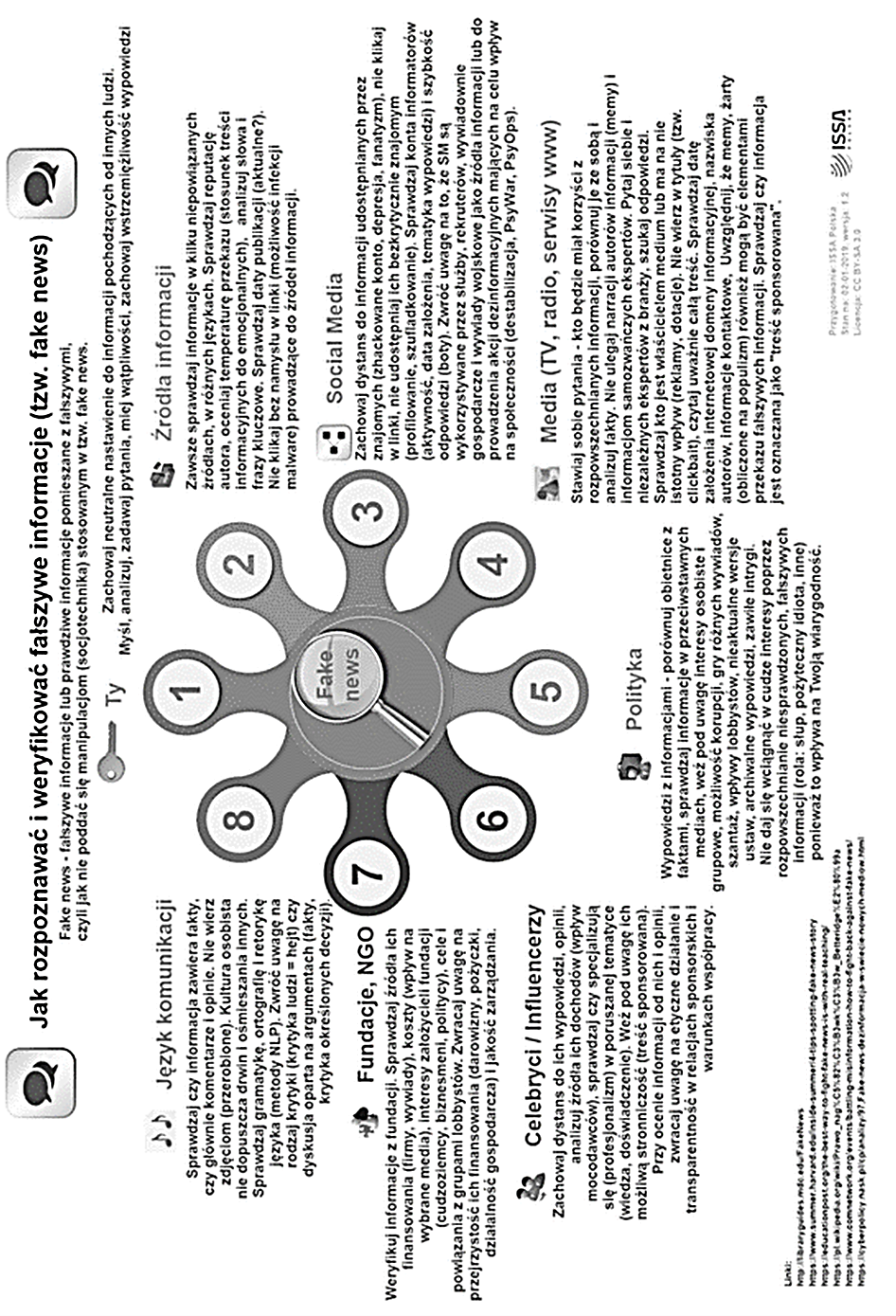 OK 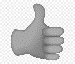 Red flag 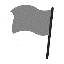 OK Red flag ambitny, cierpliwy, dobry organizator, inteligentny, komunikatywny, konsekwentny, kreatywny, łatwo nawiązujący kontakty, nietuzinkowy, odważny, operatywny, pomysłowy, skuteczny, towarzyski, zdolny do refleksji nad swoim postępowaniem, zdolny do wzięcia odpowiedzialności za swoje błędybezczelny, bezmyślny, bez skrupułów, cwany, krętacz, lekkomyślny, manipulator, mściwy, niefrasobliwy, nieszczery, pamiętliwy, przebiegły, traktujący ludzi przedmiotowo, zazdrosny, zbytnio rywalizujący z innymi, zdolny do knuciaOK 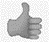 Red flag 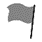 źródło: https://pl.wikipedia.org/wiki/Fake_news#/media/Plik:Jak-rozpoznawac-i-weryfikowac-faszywe-informacje-fake-news.png  